Gerrardstown Presbyterian Church Day of Pentecost 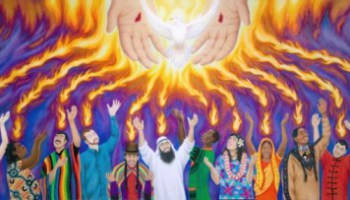 Worship Service  May 20, 2018~We Gather~PreludeWelcome and Announcements, Joys and Concerns of the ChurchPlease sign the red Friendship pad in the pew and pass along to others.Greetings:  Stand and greet each other as music plays please take your seats to sing Gathering SongGathering Song #134 Joy to the World vs. 3Prayer for the day*Call to Worship (Adapted from Psalm 103: 1-6, 8 The Message)One: O my soul, bless God. From head to toe, I’ll bless his holy name!All: O my soul, bless God, don’t forget a single blessing!One: God forgives our sins—every one. He heals our diseases—every one. All: God redeems us from hell—saves our life! He crowns us with love and mercy—a paradise crown.One: He wraps us in goodness—beauty eternal. He renews our youth—we’re always young in his presence.All: God is sheer mercy and grace; not easily angered, he’s rich in love. Let us worship God!Hymn of Praise: #408 There’s a Sweet, Sweet Spirit~We Confess our Sin and Receive Pardon~Call to Reconciliation: Repayment of our monetary debts are a big factor as to whether we have ‘good credit’. How about the debts we owe to God and others? Let us join together in our prayer of forgiveness:Prayer of Forgiveness: (Unison)  Our Father, we are quick to be concerned for our financial debts and credit worthiness. How are we doing in the area of our debts owed to you and others in our lives? Have we somehow caused pain or hurt, injury or marred your name by our conduct? We are listening for your Holy Spirit to guide us… (silent prayer)Assurance of Pardon: God doesn’t endlessly nag and scold, nor hold grudges forever. God doesn’t treat us as our sins deserve, nor pay us back in full for our wrongs.All:  In Jesus Christ, we are forgiven.*Gloria Patri #581~We Hear a Word from the Lord~Children’s MessageHymn of Meditation #288 Spirit of the Living God (sing twice)Prayer of Illumination First Scripture Lesson: Psalm 130 :3-4; Jonah 3:10-4: 4Leader: The Word of the LordPeople: Thanks be to God.Sermon: Lord, teach us to pray –Forgive Us Our Debts Second Scripture Lesson:   Matthew 6:12; Luke 11:4; Matthew 18:23-35 and Acts 2: 1-8, 11b-13~We Respond in Joyful Service~Prayers of IntercessionCall to OfferingOffertory      *Doxology*Prayer of Thanksgiving*Affirmation of Faith (see insert)  ~We Seal the Word in the Sacraments~*Communion Hymn # #515 I Come with JoyWords of Institution                                                              Sharing the Bread and Cup  ~We Go Forth to Serve~*Hymn of Service: #366 Love Divine, All Loves Excelling*Charge and Benediction *Benediction Response #286 Breathe On Me Breath of God vs.3“Breathe on me, Breath of God, til I am wholly thine, until this earthly part of me glows with thy fire divine.”*Postlude, Lay Leader Beverly Hughes, OrganistRev. Karen Greenawalt, Pastor*You are invited to stand                                                    Welcome to Gerrardstown Presbyterian Church. We are glad you are here! If you are a first time guest, please fill out the Red Friendship pads in the pew. We invite you to prayerfully consider GPC a place to call home. If you would like to become a member please talk to Pastor Karen.Children are a vital part of our congregation. Each Sunday we offer Sunday school at 9:45am downstairs, a Children’s Message in worship and Children’s Church downstairs after the Children’s Message. Child care is also available in the nursery downstairs for all those 2 years and younger.Coffee and Conversations all are welcome! We meet at 9:45am in Gathering Room. We are on Chapter 14 of the Gospel of Luke.Upcoming Events- Mark your Calendars!Tues. May 22 – Stated Presbytery Meeting Lexington, VATues. May 29- Community Dinner 4:30pm-6:30pmThurs. May 31 – Stated Session Meeting 7pmSun. June 10 -Thurs. June 14 – VBS Game On! 5:45pm-8:30pmSat. June 23 – 8am-4pm Save the Date and your stuff- Church Yard Sale!HELP! If you know anyone in need of help with addiction or mental illness, WV has a 24 hour hotline 1-844-HELP4WV. The Suicide Prevention Lifeline number is 1-800-273-8255. If you know anyone who is having trouble paying a light bill, rent or needs mortgage help and other social services can be found by calling 211.Summer Kingdom Healing Course- All These Things- on Facebook begins  June 1st  and will be led by Pastor Karen. If you would like to join this group, go to Facebook and search Summer Kingdom Healing Course or use this url below. Ask Pastor Karen if you want more information. https://www.facebook.com/groups/958585947641502/?ref=bookmarksTo Contact Pastor Karen please call the church office 304-229-2316 or her cell 407-619-2821. The church email is gerrardstpc@gmail.com , our webpage is  http://gerrardstownpc.com/ . Like us on Facebook at Gerrardstown Presbyterian Church Life  Affirmation of Faith:  Heidelberg Confession 4.126 Q 126Q. What is the fifth petition?A. ‘And forgive us our debts, as we also have forgiven our debtor.’ That is: be pleased, for the sake of Christ’s blood, not to charge to us, miserable sinners, our many transgressions, nor the evil which still clings to us. We also find this witness of thy grace in us, that it is our sincere intention heartily to forgive our neighbor.